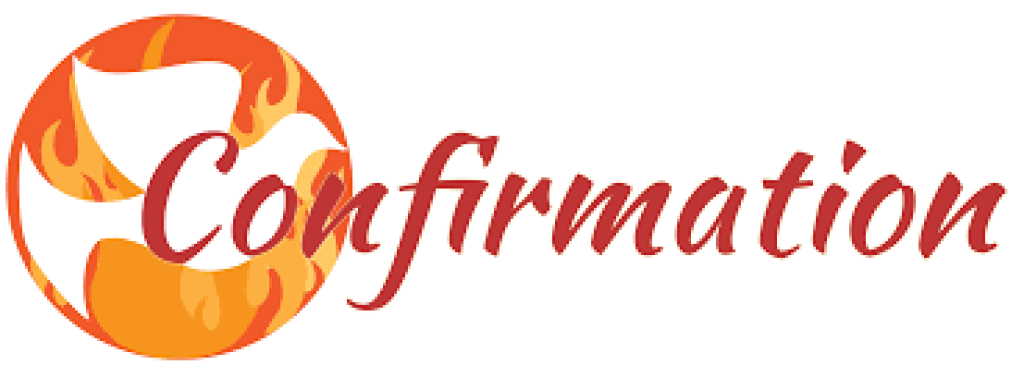 At Home ProgramWeek # 5 October 15, 2023“Prayer is powerful! It fills the earth with mercy, it makes the Divine clemency pass from generation to generation; right along the course of the centuries wonderful works have been achieved through prayer.” – St. Francis Xavier CabriniGospel…Matthew 22:15-21…Paying Taxes to the Emperor15 Then the Pharisees went off and plotted how they might entrap him in speech.16 They sent their disciples to him, with the Herodians, saying, “Teacher, we know that you are a truthful man and that you teach the way of God in accordance with the truth. And you are not concerned with anyone’s opinion, for you do not regard a person’s status.17 Tell us, then, what is your opinion: Is it lawful to pay the census tax to Caesar or not?”18 Knowing their malice, Jesus said, “Why are you testing me, you hypocrites?19 Show me the coin that pays the census tax.” Then they handed him the Roman coin.20He said to them, “Whose image is this and whose inscription?”21 They replied, “Caesar’s.”* At that he said to them, “Then repay to Caesar what belongs to Caesar and to God what belongs to God.”22 When they heard this they were amazed, and leaving him they went away.Write Gospel Reflection…(answer these questions OR write a summary of your own)“…give to God those things that are God’s.”  We were created by God and we belong to God.  Our ultimate goal is to make it back to Heaven.  We will come face to face with God.  That experience will be the most perfect communion.  Jesus will look with us at our lives and see the places & times that we chose Him and when we didn’t choose Him. Questions for Discussion:  Describe how you think meeting Jesus will be like for you?  What will He be glad that you did?In what areas, might He feel sad at what you chose?Gifted WithThe Spirit Lesson # 2 (THIS LESSON WILL BE USED AGAIN NEXT WEEK) …Accepting God’s Call  (pages 4-6)If you are writing in the packet, extra paper should be used to write answers where there is no designated form.  Using the top of page 4 as a resource, put the Commandments in the Correct Order and Re-write them belowYou shall not covet your neighbor’s goods.You shall not commit adultery.You shall not have other gods before me.You shall not covet your neighbor’s wife.Remember to keep the Lord’s day holy.You shall not kill.You shall not bear false witness against your neighbor.You shall not take the Lord’s name in vain.You shall not steal.Honor your mother and your father.Read and answer the questions in Activity 1 on page 4.Read page 5 which lists the Beatitudes and examples of how to live them.On a separate sheet of paper, list each Beatitude AND a way that you could live out that Beatitude.Out of all the Beatitudes, which appeals to you most?  What is something you could do THIS WEEK to start living it out?Read about virtues at the top of page 5.  What is a virtue?What are human virtues and how are they developed?What are the theological virtues?  How do we get them?What do these virtues help us to do?Read page 6 “Participating in the Life of the Church.”Who is included in the Communion of Saints?What does the Eucharist do for us?Our covenant with God calls us to participate actively in the sacramental life of he Church.  What are the five precepts of the Church that help us to grow in love of God and neighbor?